A N T R A G 
auf Projektförderung eines Akteurs im ländlichen Raum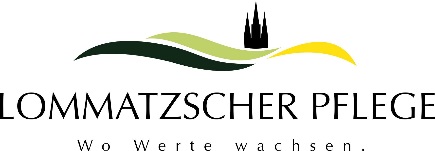 
Förderverein 
für Heimat und Kultur in der Lommatzscher Pflege e.V.1. Antragsteller / Antragstellerin
    (bei Vereinen Vereinsname & Ansprechpartner) 2. Kurzbeschreibung 3. Kosten & Finanzierung4. Bankverbindung 
Im Falle einer Zuwendung bitte ich um Auszahlung der Zuwendung auf folgendes Bankkonto: 5. Erklärung 		Mir ist bewusst, dass kein Rechtsanspruch auf Gewährung der Zuwendung besteht. Die Zuwendungsrichtlinie des Vereins „Förderverein für Heimat und Kultur in der Lommatzscher Pflege e.V.“ zur Förderung von Akteuren im ländlichen Raum habe ich gelesen, die entsprechenden Regelungen akzeptiere ich. 6. Unterschrift (bei Vereinen bitte 2 Vereinsvorstände unterzeichnen lassen) _______________________________________ Datum und Unterschrift Der Antrag muss bis 28.02.2021 beim Verein eingehen: Am Markt 1, 01623 Lommatzschoder per E-Mail an: info@lommatzscher-pflege.deName, VornameName, VornameTelefon (mit Vorwahl) / MobiltelefonVereinsname Vereinsname Anzahl der MitgliederStraße, HausnummerStraße, HausnummerStraße, HausnummerPostleitzahlOrtE-Mail AdresseDatumOrt TeilnehmerzahlKurzbeschreibung der Maßnahme (bei Bedarf Rückseite nutzen)Kurzbeschreibung der Maßnahme (bei Bedarf Rückseite nutzen)Kurzbeschreibung der Maßnahme (bei Bedarf Rückseite nutzen)geschätzte Gesamtkosten EuroEigenmittelEuroZuwendung DritterEuroBeantragte FördersummeEuroKontoinhaberIBANBankBIC
